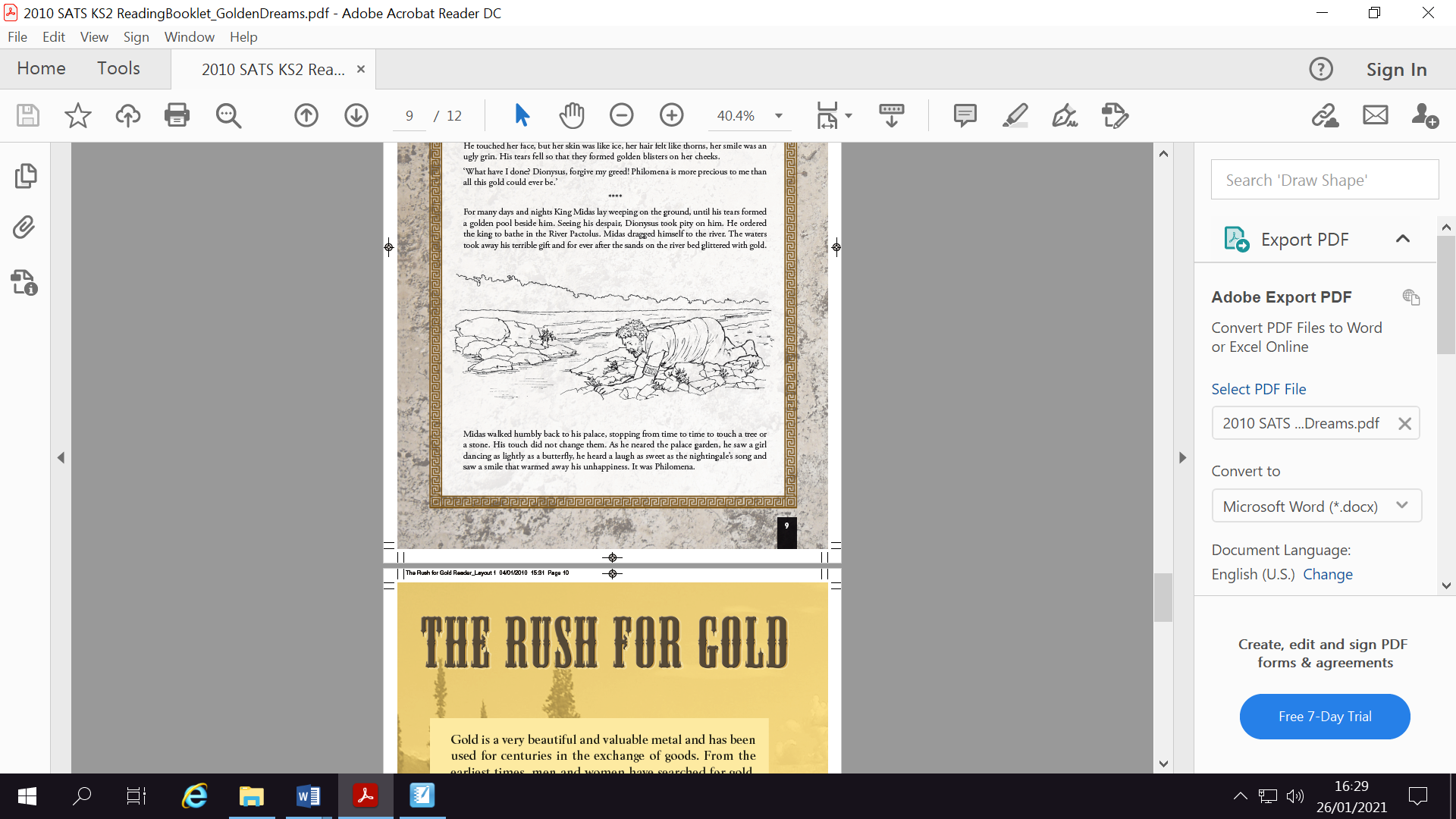 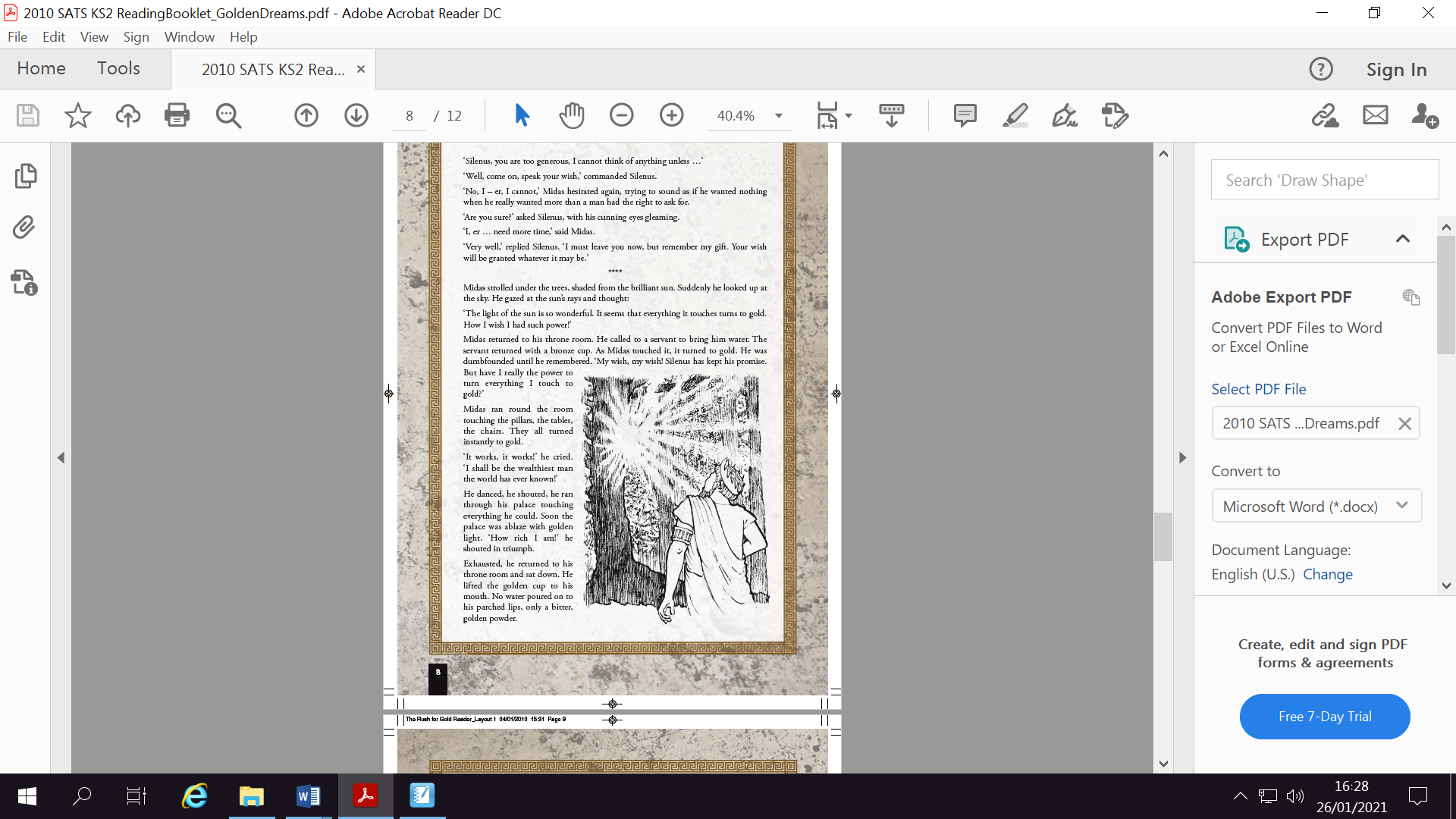 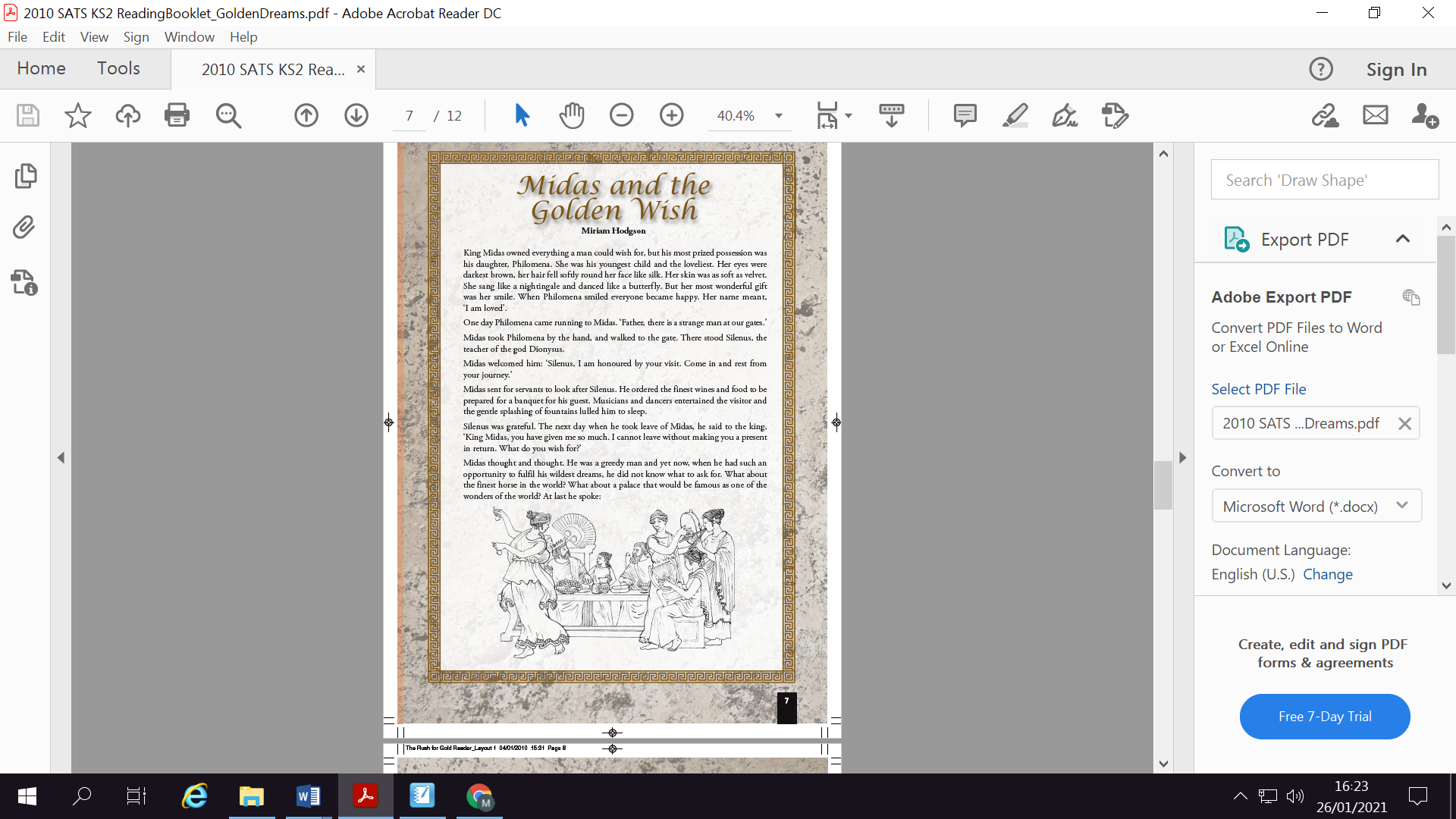 Look at the title of the fiction text above and the other illustrations on your sheet. Answer the following questions, giving reasons for your answers. 1. What type of fiction text do you think it is (e.g. adventure story, poem, legend, myth etc)? Why do you think this?2. When do you think the story is set? How do you know?3. Where do you think the story is set? How do you know?4. What do you think happens in the text? Look at the illustrations and title to help you.5. Do you think there is a happy ending for the main character? Why do you think this?